Section 2: Project Record 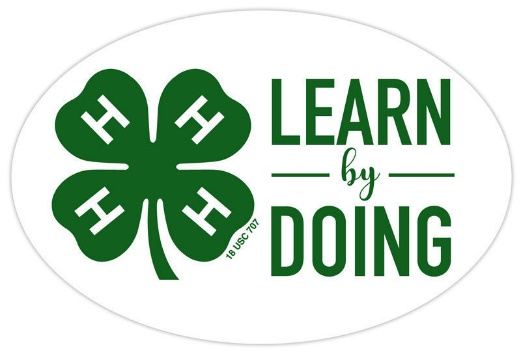 Model Horse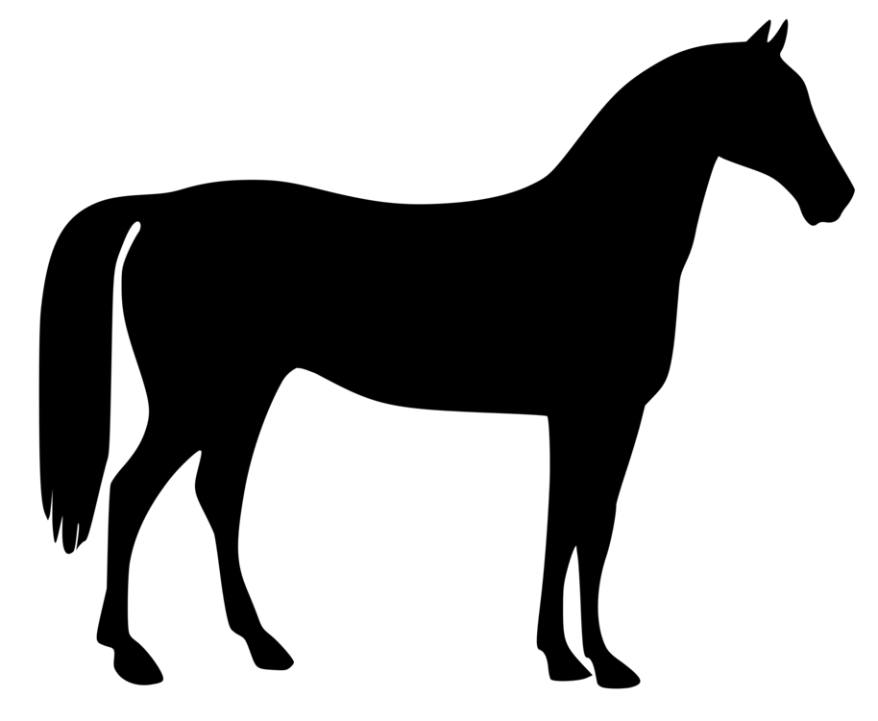 NameClub 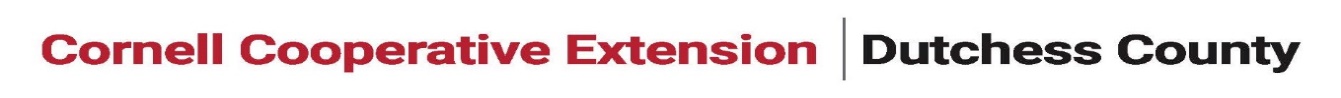 CCEDC is an employer and educator recognized for valuing AA/EEO, Protected Veterans, and Individuals with Disabilities and provides equal program and employment opportunities. The programs provided by this agency are partially funded by monies received from the County of Dutchess. Please contact the CCEDC office if you have any special needs.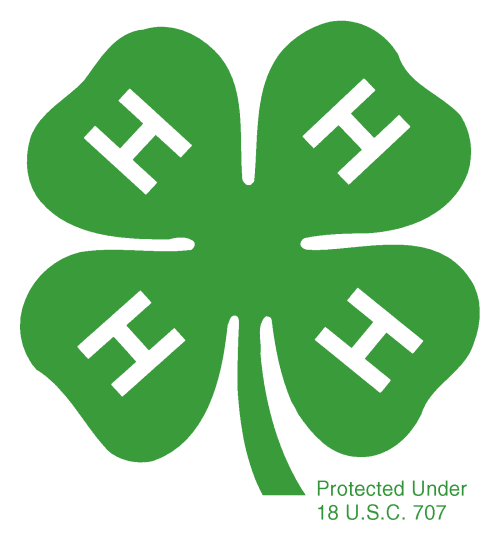                 MODEL HORSE PROJECT INVENTORYHerd Record - Start of Project Year (Do not include horses purchased this year)For each horse in your herd at the start of the project year, write down the name you gave it, the manufacturer’s model name or mold number if you know it, the breed that you have decided it best represents, the age/sex (abbreviations are S = stallion, G = gelding, M = mare), the color, the finish (OF =original finish or RRH = remade/repaint/haired) and the estimated value (purchase price or appraised value). If you have a large herd, you need not record each model. However, you should record all the models that you enter in any show. You may add additional sheets if needed.Tack and Accessories Inventory - Start of Project Year (Do not include items purchased this year)List in the appropriate section, all the tack you own at the start of the project year. Include a description of the item, which horse or horses the item can be used with (examples: any Classic, traditional, saddlebred, stock breeds, etc.), and the manufacturer, if known. Be sure to check whether you purchased the item or whether you made it yourself. If you own a lot of tack and accessories, you need not record each one. However, you should record all the items that you use in any shows. You may add additional sheets if needed.       	               SHOW and ACTIVITY RECORDSIn the space below, please highlight things you have learned by participating in shows, clinics, etc.                        PROJECT EXPENSESPlease record all expenses for your project for this program year. This may include horses, purchases of props and supplies, show entries, etc.                    PROJECT CREATION             Please record all items made for your models during this program year.	    PROJECT INCOMEPlease record all income for your project, which may be none!  This may include sales or show premiums for example.	PROJECT FINANCIAL SUMMARY Please determine if you made money or lost money on your project. Don’t worry if you didn’t make a profit, the idea is to learn what the activity cost is and develop good record keeping skills!Total Expenses	     =	$			Total Income	          	     =	$               Income – Expenses            $Check One: 			Profit 		Loss        PROJECT PHOTOS        Include photos of your projects or Model Horse events from this year below!Club Meeting Summary What you did in your Club this 4-H YearClub Name: How many meetings did your club hold this year  How many meetings did you attend this yearTell us one thing you really enjoyed about 4-H this yearTell us three things you learned this year through 4-HSummary and DeclarationThose youth completing all 4-H expectations will be deemed as being in “GOOD STANDING” for the current 4-H year. This is an accomplishment to be proud of and will be rewarded with a Certificate and 4-H Achievement Pin.Complete the table below to be eligible for this award by checking the box to certify you fulfilled each expectation.I hereby declare that this 4-H Record Book, which contains:Section 1: My Personal Development RecordSection 2: My Project(s) Record(s)This is a true record of my activities/accomplishments from the current 4-H year. I confirm that, so far as is reasonably possible given my age and abilities, it is my own work.    Signed by 4-H’er:    Signed by Club Leader:HORSE NAMEMANUFACTURER’SMANUFACTURER’SYEAR ACQUIREDBREEDAGE/SEXCOLORFINISHVALUEHORSE NAMEMODEL  #NAMEYEAR ACQUIREDBREEDAGE/SEXCOLORFINISHVALUESub Total of this sheet (copy to next sheet)Sub Total of this sheet (copy to next sheet)Sub Total of this sheet (copy to next sheet)Sub Total of this sheet (copy to next sheet)Sub Total of this sheet (copy to next sheet)Sub Total of this sheet (copy to next sheet)Sub Total of this sheet (copy to next sheet)Sub Total of this sheet (copy to next sheet)HORSE NAMEMANUFACTURER’SMANUFACTURER’SYEAR ACQUIREDBREEDAGE/SEXCOLORFINISHVALUEHORSE NAMEMODEL  #NAMEYEAR ACQUIREDBREEDAGE/SEXCOLORFINISHVALUESub Total of this sheetSub Total of this sheetSub Total of this sheetSub Total of this sheetSub Total of this sheetSub Total of this sheetSub Total of this sheetSub Total of this sheetSub Total from previous sheetSub Total from previous sheetSub Total from previous sheetSub Total from previous sheetSub Total from previous sheetSub Total from previous sheetSub Total from previous sheetSub Total from previous sheetTOTAL VALUE OF INVENTORY AT THE BEGINNING OF THE YEARTOTAL VALUE OF INVENTORY AT THE BEGINNING OF THE YEARTOTAL VALUE OF INVENTORY AT THE BEGINNING OF THE YEARTOTAL VALUE OF INVENTORY AT THE BEGINNING OF THE YEARTOTAL VALUE OF INVENTORY AT THE BEGINNING OF THE YEARTOTAL VALUE OF INVENTORY AT THE BEGINNING OF THE YEARTOTAL VALUE OF INVENTORY AT THE BEGINNING OF THE YEARTOTAL VALUE OF INVENTORY AT THE BEGINNING OF THE YEARITEMCHECK ONECHECK ONEYEAR ACQUIREDDESCRIPTIONMANUFACTURERCOSTVALUEITEMPURCH-ASEDSELF-MADEYEAR ACQUIREDDESCRIPTIONMANUFACTURERCOSTVALUETOTAL VALUE OF TACK AND ACCESSORIES AT THE BEGINNING OF THE YEARTOTAL VALUE OF TACK AND ACCESSORIES AT THE BEGINNING OF THE YEARTOTAL VALUE OF TACK AND ACCESSORIES AT THE BEGINNING OF THE YEARTOTAL VALUE OF TACK AND ACCESSORIES AT THE BEGINNING OF THE YEARTOTAL VALUE OF TACK AND ACCESSORIES AT THE BEGINNING OF THE YEARTOTAL VALUE OF TACK AND ACCESSORIES AT THE BEGINNING OF THE YEARTOTAL VALUE OF TACK AND ACCESSORIES AT THE BEGINNING OF THE YEAREVENTDATEMODEL NAME/# AND CLASSTrophy/Award/PlaceDateItem CostTOTALTOTALDateItem Time SpentCostTOTALTOTALTOTALDateItem CostTOTAL:TOTAL:4-H Expectations to complete the 4-H Year in GOOD STANDINGState YES if you completed this Enrolled in 4-H by May 31 of the current 4-H yearAlways abided by the 4-H Code of ConductAttended at least the minimum number of meetings required by my club(s) Met all 4-H and Club deadlines on timeCompleted a County-level Public PresentationSubmitted MY 4-H Story in the correct format on timeSubmitted my completed Project Record Book on time